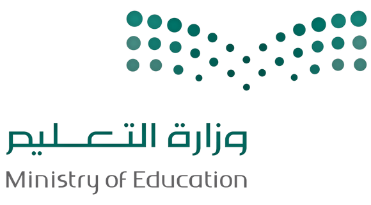 اختبار نهائي (نظري) لمادة التقنية الرقمية 1-2  لصف اول (مسار عام) لعام 1445 هـ (الدور الاول)أسم الطالبة : .............................................. الصف : ...................... رقم الجلوس : ................... عدد الاوراق : 2تعليمات الاختبار :الكتابة بالقلم الازرق فقط وعدم استخدام الطامس .التأكد من عدد الاوراق وعدد الاسئلة للاختبار .قبل تسليم ورقة الاختبار التأكد من صحة واكتمال جميع الاجابات .قبل الخروج من اللجنة التأكد من التوقيع في كشف تسليم ورقة الاختبار .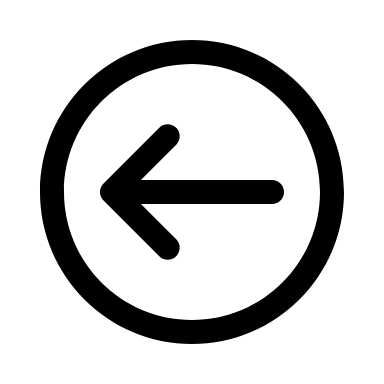 انتهت الاسئلة تمنياتي لكن بالتوفيق والنجاح معلمة المادة : عبير الغريب                                مديرة المدرسة : ابتسام الكليبالمملكة العربية السعوديةوزارة التعليمالإدارة العامة للتعليم بمنطقة القصيمثانوية  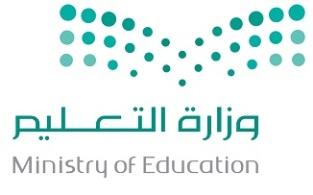 المادة: تقنية رقمية ١-٢الزمن: ساعة واحدةالاسم: ــــــــــــــــــــــــــــــــــــــــــــــــــــــــــــــــــــــــــــــــــــــــــــــــــــــــــــــــــــــــــــــــــــــــــــــــالصف: أول ثانوي / ـــــــــــــــــــــــــــــــــــــــــــــــــــــــــــــــــــــــــــــــــــــــــــــــــــــــــــــــــــــــــــــــــــــــــــــــــــــــــــــــــــــــــــــــــــــــــــــــــــــــــــــــــــــــــــــــــــــــــــــــــــــــــــــــــــــــــــــــــــــــــــــــــــــــــــــــــــــــالاختبار التحريري للصف الأول ثانوي لنهاية الفصل الدراسي الثاني للعام الدراسي 1445هـ / الدور الأولــــــــــــــــــــــــــــــــــــــــــــــــــــــــــــــــــــــــــــــــــــــــــــــــــــــــــــــــــــــــــــــــــــــــــــــــــــــــــــــــــــــــــــــــــــــــــــــــــــــــــــــــــــــــــــــــــــــــــــــــــــــــــــــــــــــــــــــــــــــــــــــــــــــــــــــــــــــــــــــــــــــــــــــــــــــــــــــــــــــــــــــــــــــــــــــــــــــــــــــــــــــــــــــــــــــــــــــــــــــــــــــــــــــــــــــــــــــــــــــــــــــــــــــــــــــــــــــــــــــــــــــــــــــــــــــــالسؤال الأول: ضع علامة (  ) أمام العبارة الصحيحة وعلامة (  x) أمام العبارة الخاطئة:(١) توجد علاقة بين الدقة وعدد البكسلات في ملف الصورة في برنامج GIMP		  (       )(٢) لإنشاء الرسوم المتحركة في Pencil2D نحتاج الى رسم الإطارات الرئيسية بصورة منفصلة  (       )(٣) تعتمد عملية المراقبة في أنظمتها المتزامنة على المستشعرات 				  (       )(٤) في الحوسبة السحابية نستطيع الحصول على البيانات من مختلف الأجهزة والمنصات النهائية (       )(٥) الجيل الخامس (5G) بسرعات قصوى تصل إلى 20 ميجابت في الثانية			  (       )ــــــــــــــــــــــــــــــــــــــــــــــــــــــــــــــــــــــــــــــــــــــــــــــــــــــــــــــــــــــــــــــــــــــــــــــــــــــــــــــــــــــــــــــــــــــــــــــــــــــــــــــــــــــــــــــــــــــــــــــــــــــــــــــــــــــــــــــــالسؤال الثاني: اختر الإجابة الصحيحة:(١) تتكون الصورة الرقمية من نقاط ملونه صغيره يطلق عليهاأ/البكسل				ب/الطبقة					ج/البايت  (٢) يضيء أو يغمق الصورة بأكملها بشكل متساويأ/ السطوع				ب/ التباين					ج/ الإيضاح(٣) نظام يقوم بإدارة الأجهزة باستخدام حلقات التحكم لتحقيق النتيجة المطلوبةأ/ المستشعر                              ب/نظام التحكم				ج/نظام المراقبة(٤) تقنية تعتمد على جلب العناصر المصممة بالحاسب، ودمجها مع البيئة الواقعيةأ/ الواقع الافتراضي                    ب/الواقع المدمج				ج/الواقع المعزز(٥) في لغة html ينشئ المسار: <input type = "text">أ/سطر واحد من النص                 ب/حقل نصي متعدد الأسطر			ج/زر الموافقةــــــــــــــــــــــــــــــــــــــــــــــــــــــــــــــــــــــــــــــــــــــــــــــــــــــــــــــــــــــــــــــــــــــــــــــــــــــــــــــــــــــــــــــــــــــــــــــــــــــــــــــــــــــــــــــــــــــــــــــــــــــــــــــــــــــــــــــــالسؤال الثالث: اكتب أمام العبارات التالية رقم الكلمة التي تناسبها من القائمة:(أ) نظام يستخدم لعرض الصورة على شاشة الحاسب.					(           )(ب) نمط الألوان المفضل عند طباعة الصور							(           )(ج) الاستفادة من وجود الجسيمات تحت الذرة في أكثر من حالة في نفس الوقت		(           )(د) إنشاء خوارزميات يمكنها التعلم والقيام بالتنبؤات بناء على بيانات تقوم بجمعها		(           )(هـ) مفهوم بلغة HTML لإنشاء مستند يحتوي على حقول لإدخال البيانات		(           )ــــــــــــــــــــــــــــــــــــــــــــــــــــــــــــــــــــــــــــــــــــــــــــــــــــــــــــــــــــــــــــــــــــــــــــــــــــــــــــــــــــــــــــــــــــــــــــــــــــــــــــــــــــــــــــــــــــــــــــــــــــــــــــــــــــــــــــــــتمت الأسئلة ... مع دعائي للجميع بالتوفيق والنجاح.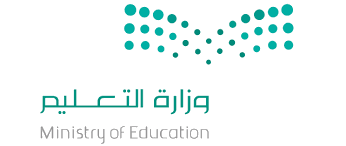 اسئلة اختبار نهائي (نظري ) لمادة التقنية الرقمية 2-1  نظام المسارات المشترك لعام 1445 هـأسم الطالبة : ..................................................... الفصل : .......... رقم الجلوس : ...................عدد الاوراق : 2تعليمات الاختبار :الكتابة بالقلم الازرق فقط وعدم استخدام الطامس .التأكد من عدد الاوراق وعدد الاسئلة للاختبار .قبل تسليم ورقة الاختبار التأكد من صحة واكتمال جميع الاجابات .قبل الخروج من اللجنة التأكد من التوقيع في كشف تسليم ورقة الاختبار .السؤال الاول : اختاري الاجابة الصحيحة فيما يلي بوضع علامة  عند الاجابة الصحيحة :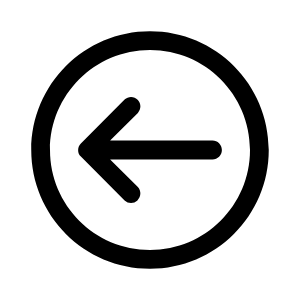 السؤال الثاني : ضعي علامة(    )عند الاجابة الصحيحة وعلامة(    )عند الاجابة الخاطئة : انتهت الاسئلة تمنياتي لكن بالتوفيق والنجاحمعلمة المادة : عبير الغريب                                    مديرة المدرسة : ابتسام الكليبرقم السؤالالأولالثانيالثالثالمجموعالمصححةالمراجعةالمدققةالدرجةالسؤال الاول :  ظللي الإجابة الصحيحة فيما يلي :السؤال الاول :  ظللي الإجابة الصحيحة فيما يلي :السؤال الاول :  ظللي الإجابة الصحيحة فيما يلي :السؤال الاول :  ظللي الإجابة الصحيحة فيما يلي :السؤال الاول :  ظللي الإجابة الصحيحة فيما يلي :السؤال الاول :  ظللي الإجابة الصحيحة فيما يلي :1‌يصمم لتحقيق الظروف المناسبة للحصول على المخرجات المرغوبة:‌يصمم لتحقيق الظروف المناسبة للحصول على المخرجات المرغوبة:‌يصمم لتحقيق الظروف المناسبة للحصول على المخرجات المرغوبة:‌يصمم لتحقيق الظروف المناسبة للحصول على المخرجات المرغوبة:‌يصمم لتحقيق الظروف المناسبة للحصول على المخرجات المرغوبة:نظام التحكم المفتوحنظام التحكم مغلقنظام التحكم والمراقبة2مستشعر يستخدم في قياس درجة حرارة البيئة المحيطة به :مستشعر يستخدم في قياس درجة حرارة البيئة المحيطة به :مستشعر يستخدم في قياس درجة حرارة البيئة المحيطة به :مستشعر يستخدم في قياس درجة حرارة البيئة المحيطة به :مستشعر يستخدم في قياس درجة حرارة البيئة المحيطة به :مستشعر الدخانمستشعر التقاربمستشعر درجة الحرارة3نظام يقوم بإدارة أو تنظيم الأجهزة أو الأنظمة الأخرى باستخدام حلقات التحكم لتحقيق النتيجة المطلوبة :نظام يقوم بإدارة أو تنظيم الأجهزة أو الأنظمة الأخرى باستخدام حلقات التحكم لتحقيق النتيجة المطلوبة :نظام يقوم بإدارة أو تنظيم الأجهزة أو الأنظمة الأخرى باستخدام حلقات التحكم لتحقيق النتيجة المطلوبة :نظام يقوم بإدارة أو تنظيم الأجهزة أو الأنظمة الأخرى باستخدام حلقات التحكم لتحقيق النتيجة المطلوبة :نظام يقوم بإدارة أو تنظيم الأجهزة أو الأنظمة الأخرى باستخدام حلقات التحكم لتحقيق النتيجة المطلوبة :نظام التحكمنظام المراقبةالمستشعرات4واقع محوسب يحاكي بيئة حقيقية ويسمح للمستخدم التفاعل معه في عالم افتراضي :واقع محوسب يحاكي بيئة حقيقية ويسمح للمستخدم التفاعل معه في عالم افتراضي :واقع محوسب يحاكي بيئة حقيقية ويسمح للمستخدم التفاعل معه في عالم افتراضي :واقع محوسب يحاكي بيئة حقيقية ويسمح للمستخدم التفاعل معه في عالم افتراضي :واقع محوسب يحاكي بيئة حقيقية ويسمح للمستخدم التفاعل معه في عالم افتراضي :الواقع المعززالواقع الافتراضيالواقع المختلط5أي مما يلي لا يعد من تطبيقات التخزين السحابي :أي مما يلي لا يعد من تطبيقات التخزين السحابي :أي مما يلي لا يعد من تطبيقات التخزين السحابي :أي مما يلي لا يعد من تطبيقات التخزين السحابي :أي مما يلي لا يعد من تطبيقات التخزين السحابي :Microsoft WordGoogle DriveDropboxخاطئةصحيحةالسؤال الثاني : ظللي الجملة الصحيحة أو الجملة الخاطئة فيما يلي :OOالحوسبة السحابية تعد أكثر أمنًا من الأنظمة التقليدية.OOمن المشاكل الصحية لاستخدام التقنية (متلازمة رؤية الحاسوب ).OOتقنية NFC  تتيح لجهازين قريبين من بعضهما تبادل البيانات في عمليات الشراء .OOيعد الذكاء الاصطناعي أحد المجالات الحديثة للعلوم والتقنية.OOقامت شركة قوقل google ببناء مركز بيانات تحت الماء باسم مشروع ناتيك.السؤال الثالث : اكتبي رقم المصطلح في المكان المناسب :السؤال الثالث : اكتبي رقم المصطلح في المكان المناسب :السؤال الثالث : اكتبي رقم المصطلح في المكان المناسب :السؤال الثالث : اكتبي رقم المصطلح في المكان المناسب :1انترنت الاشياء هو جهاز يمكنه قياس التغيرات في العوامل البيئية المحيطة كالضوء والضغط ودرجة الحرارة وحتى الحركة وغيرها من العوامل.2الواقع المعزز هو يعني بجعل الحاسوب قادرًا على التعلُم من تلقاء نفسه من أيّ خبرات أو تجارب سابقة مما يجعله قادرًا على التنبؤ واتخاذ القرار المُناسب .3تعلم الآلةهي تقنية تعتمد على جلب العناصر المصممة بالحاسب، ودمجها مع البيئة الواقعية، بهدف تعزيز الواقع بهذه العناصر.4الطائرات المسيرةهي شبكة من الأجهزة المادية التي تحتوي على إلكترونيات وبرامج ومستشعرات وطرق اتصال تمكنها من التواصل عبر البنية التحتية لشبكة الإنترنت.5المستشعراتهي روبوت مخصص لديه القدرة على الطيران والتقاط الصور أو الفيديو وازداد الاهتمام حديثا بها والبحث في قدراتها وتطبيقاتها.المصححتوقيعهالدرجة رقمًا وكتابةالدرجة رقمًا وكتابةالمراجعتوقيعه...............................................................................................................................١٢٣٤٥٦CMYKRGB النموذجتعلم الآلةالحوسبة السحابيةالحوسبة الكميةرقم السؤالالأولالثانيالمجموعالمصححةالمراجعةالمدققةالدرجة1‌يصمم لتحقيق الظروف المناسبة للحصول على المخرجات المرغوبة:2مستشعر يستخدم في قياس درجة حرارة البيئة المحيطة به :نظام التحكم المفتوحمستشعر درجة الحرارةنظام التحكم المغلقمستشعر التقاربنظام المراقبة والتحكممستشعر الضغط3واقع محوسب يحاكي بيئة حقيقية ويسمح للمستخدم التفاعل معه في عالم افتراضي :4يقوم بإدارة الأجهزة أو الأنظمة الأخرى باستخدام حلقات التحكم لتحقيق النتيجة المطلوبة:الواقع الافتراضينظام التحكم الواقع المعززنظام المستشعراتالواقع المختلطنظام المراقبة5تقوم على مبدأ الاستفادة من وجود الجسيمات تحت الذرة في أكثر من حالة في نفس الوقت :6يعتبر استخدام الطائرات المسيرة في عمليات الإغاثة في حالات الكوارث والحوادث من التطبيقات :الحوسبة التشاركية التجارية الحوسبة السحابيةالاجتماعيةالحوسبة الكميةالمدنية7لا يعد من تطبيقات التخزين السحابي:8من أمثلة المساعدات الشخصية الافتراضية :Microsoft Wordالتعرف على الكلامGoogle Driveالتعرف على الصورDropboxاليكسا1لحماية البيئة يجب المحافظة على جميع الأجهزة التي لم تعد قيد الاستخدام.2قامت شركة قوقل google ببناء مركز بيانات تحت الماء باسم مشروع ناتيك.3من المشاكل الصحية لاستخدام التقنية (متلازمة رؤية الحاسوب ).4يمكن باستخدام الطباعة ثلاثية الأبعاد على النطاق الضيق في إنشاء المباني كاملة.5تقنية NFC  تتيح لجهازين قريبين من بعضهما تبادل البيانات في عمليات الشراء .6يعد الذكاء الاصطناعي أحد المجالات الحديثة للعلوم والتقنية.7الحوسبة السحابية تعد أكثر أمنًا من الأنظمة التقليدية.